106年各直轄巿及縣巿政府辦理具特色之敬師活動新聞稿臺北市新竹縣/市臺東縣基隆市發布新聞之縣市政府新聞稿名稱內容簡介（含師生照片2-3張）預計發布新聞時間聯絡人臺北市政府臺北市政府教育局敬師月活動由人事室陪同局長至3位退休校長或教師家中或指定地點親訪，表達感謝及尊師重道之意。106年9月22日姓名：陳靖茹電話：02-27256401Email：boe42@mail.taipei.gov.tw臺北市政府106學年度優良教師頒獎典禮由2組學生表達對老師的感謝後，本局將介紹106年敬師月活動優惠措施，並由陳副市長主持揭幕儀式，再由局長進行頒獎。106年8月31日姓名：楊家瑋電話：02-27256354Email：edu_rd.24@mail.taipei.gov.tw臺北市政府106學年特殊優良教師頒獎典禮本次頒獎典禮假花博公園舞蝶館以蚊子電影院方式舉辦，並邀請當地長者及73位獲獎教師及其親友共襄盛舉，現場將憑電影票兌換懷舊冰品1份、扇子1支及免費拍貼1次，老照片記憶牆將於市府展覽1個月。106年9月22日姓名：楊家瑋電話：02-27256354Email：edu_rd.24@mail.taipei.gov.tw發布新聞之縣市政府新聞稿名稱內容簡介（含師生照片2-3張）發布新聞時間聯絡人新竹市政府曾用拳頭論輸贏 虎林國中顏蒞瑋會考奪5A3＋顏蒞瑋的父親經歷3段婚姻都以離婚告吹，長年在中國大陸工作，導致他缺乏健全關愛與照顧，進入虎林國中後，常在學校對同學嗆聲、用拳頭論輸贏，很快就成為學務處常客，幾次事件後生教組長王世源發現，他雖有濃厚暴戾之氣，卻富含很大學習能力，決心不放棄顏蒞瑋。王世源與其爺爺、父親溝通，每節課下課、中午午休，寒暑假的每天早上，要求蒞瑋都到學務處報到，在他辦公桌靜心學習、修養心性，期間也發覺他擁寫作潛質，鼓勵他進入學校寫作班，他說，顏蒞瑋不僅創作許多動人文章，更8次刊登《新竹青年》，獲教育部2016全國海洋教育周海洋詩作品佳作。106年06月09日姓名：鄭昆榕電話：(03)530-9433轉208Email :jkolon@hljh.hc.edu.tw 新竹市政府曾用拳頭論輸贏 虎林國中顏蒞瑋會考奪5A3＋虎林國中學生顏蒞瑋及恩師王世源 曾是火爆個性、以拳頭論輸贏處世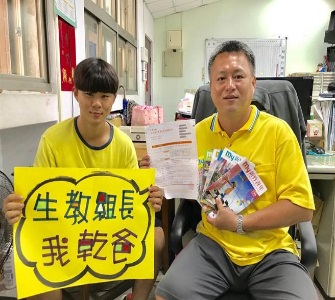 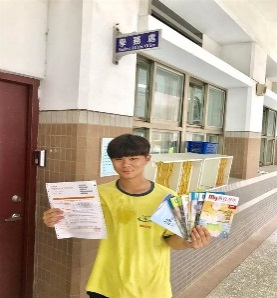 106年06月09日姓名：鄭昆榕電話：(03)530-9433轉208Email :jkolon@hljh.hc.edu.tw 發布新聞之縣市政府新聞稿名稱內容簡介預計發布新聞時間聯絡人臺東縣政府臺東縣106年度教師節慶祝活動    欣逢一年一度教師節，臺東縣政府為紀念至聖先師孔子2567週年誕辰暨慶祝106年教師節並響應教育部弘揚師道、倡導尊師敬師風尚，培養學生擁有感恩心，激發學生尊師、敬師的情操，落實「敬」老師，老師「愛」學生的倫理精神，於本(106)年教師節前夕，辦理教師表揚活動，期以藉此活動表揚教師並達到發揚尊師重道優良傳統，提振專業精神，激勵服務熱忱，促進我國教育發展。        教師節表揚活動謹訂於9月27日（星期三）上午9時，假臺東娜路彎大酒店2樓宴會廳舉辦慶祝大會，由黃縣長健庭及教育處劉處長鎮寧親自頒獎並表揚獲得106年度教育師鐸獎、資深優良教師等教育楷模，並以誠摯的心意向所有教育界同仁致謝、敬祝教師節快樂！        當日慶祝大會，除表揚106年度師鐸獎、教育奉獻獎、服務滿40、30、20、10年資深教師及特殊優良之校長、教師、職員工，及退休教職員外，今年為感謝各教育人員之貢獻，特頒發優良特殊教育人員、優良護理人員等獎項，感謝各優異教育人員在教育現場熱誠奉獻及努力付出，為臺東學子們營造優質的教育環境。106年9月6日姓名：賴姿蓉電話：089-322002分機2267發布新聞之縣市政府新聞稿名稱內容簡介（含師生照片2-3張）預計發布新聞時間聯絡人基隆市基隆市106年教師節表揚大會市府為弘揚師道精神，特舉辦教師節表揚大會，表揚活動包括服務屆滿十、二十、三十年、四十年的資深優良教師、教育部師鐸獎教師、特殊優良教師、優良特教人員、教澤獎等二百餘人接受表揚，此次表揚大會除了頒獎外，市長亦會和這些得獎教師進行餐敘，以慰教師平日辛勞，使得本次表揚大會多了些溫馨，少了些嚴肅。另本次教師節系列活動，委請本市月眉國小辦理教師節敬師賀卡創意競賽，分為國小學生組、國中學生組、高中職學生組，以弘揚重道以及感念師恩為主題製作敬師賀卡，另為推動健康休閒生活，抒解教師工作壓力，促成情誼聯繫及經驗交流，故委請五堵國小舉辦教師盃躲避球賽及正濱國小承辦教育盃桌球賽，邀請各級學校老師組隊參賽，透過友誼賽增加本市各校校際間之情誼交流。106年9月10日姓名：周書瑜電話：(02)24301505分機303Email :tinatp01@mail.klcg.gov.tw